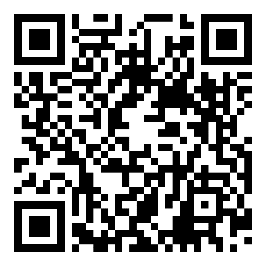 La chenille qui fait des trous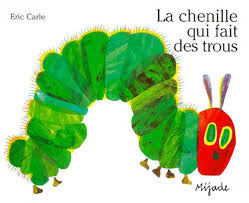 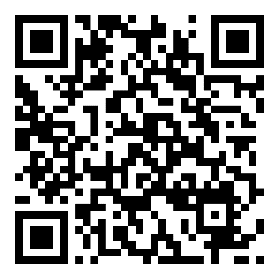 La souris qui cherchait un mari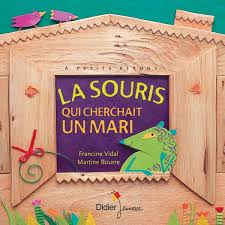 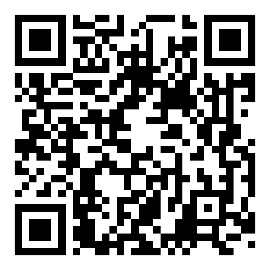 L’ogre qui voulait aller à l’école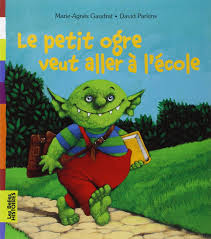 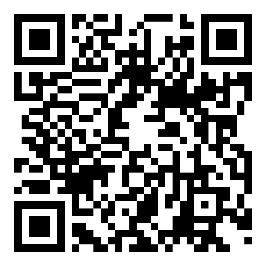 Roule galette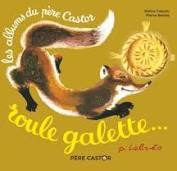 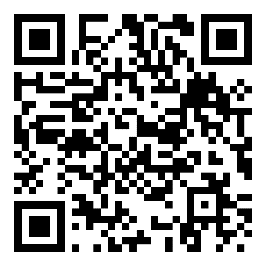 Bon appétit M. Lapin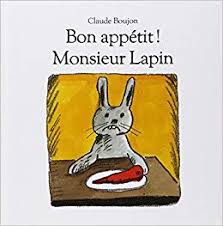 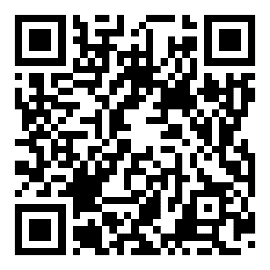 La grenouille à grande bouche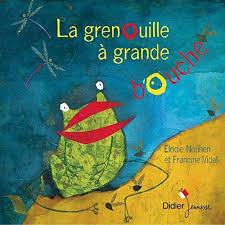 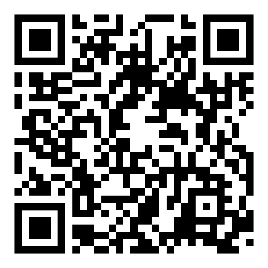 La couleur des émotions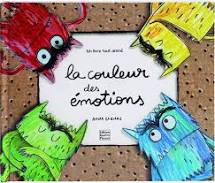 